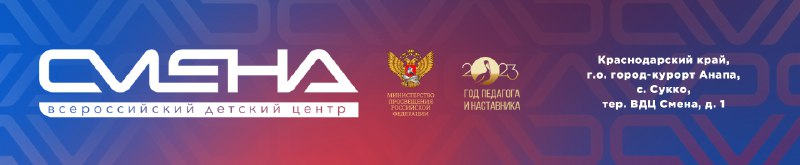 ПРЕСС-РЕЛИЗ                                                                                      1.09.2023 г.День солидарности в борьбе с терроризмом пройдет в «Смене» В «Смене» в честь Дня солидарности в борьбе с терроризмом пройдут тематические мероприятия. В них примут участие более 1200 ребят из 85 регионов России.В «Смене» 3 сентября пройдет День солидарности в борьбе с терроризмом, который объединит ребят темой антитеррористической безопасности. Памятная дата в России установлена в 2005 году и связана с трагическими событиями в Беслане.  «Современные угрозы ставят перед нами новые задачи. Терроризм – мировая проблема, и дети должны знать правила безопасности, чтобы избежать трагедии. Общество должно объединить усилия в предотвращении страшных событий, обезопасить наших детей и научить их эффективно противостоять угрозам», – отметил директор ВДЦ «Смена» Игорь Журавлев. В этом году  мероприятия памятного дня объединены темой «Миру – мир!». В конце августа был запущен онлайн-конкурс плакатов, посвященных проблеме безопасности. Сотрудники Росгвардии 1 сентября проведут встречу со сменовцами и расскажут о способах борьбы с терроризмом и правилах поведения при обнаружении подозрительных предметов. По итогам встречи  специальная памятка 3 августа будет размещена в официальной группе центра добровольчества ВДЦ «Смена» в социальной сети «ВКонтакте». Тогда же ребята сразятся в онлайн-викторине «Вместе против террора».      «Мы с одноклассниками были в Беслане, посетили кладбище Ангелов и прочувствовали атмосферу того страшного события. На меня поездка произвела огромное впечатление. Считаю, что такие познавательные мероприятия должны быть обязательными для всей страны. Мы не должны забывать Беслан, чтобы подобные трагедии не повторились», – поделилась Мелания Глоба из Минеральных Вод.ФГБОУ ВДЦ «Смена» – круглогодичный детский центр, расположенный в с. Сукко Анапского района Краснодарского края. Он включает в себя пять детских образовательных лагерей («Лидер», «Профи», «Арт», «Профессиум», «Наставник»), на базе которых реализуется более 80 образовательных программ. В течение года в Центре проходит 16 смен, их участниками становятся свыше 16 000 ребят из всех регионов России. Профориентация, развитие soft skills, «умный отдых» детей, формирование успешной жизненной навигации – основные направления работы «Смены». С 2017 года здесь действует единственный в стране Всероссийский учебно-тренировочный центр профессионального мастерства и популяризации рабочих профессий, созданный по поручению президента РФ. Учредителями ВДЦ «Смена» являются правительство РФ, Министерство просвещения РФ. Дополнительную информацию можно получить в пресс-службе ВДЦ «Смена»: +7 (86133) 93-520 (доб. 246), press@smena.org. Официальный сайт: смена.дети.